Nimi: ____________________________Ruoka-aineiden pH-mittauksetTyössä tarkastellaan ruoka-aineiden happamuutta makuaistin ja pH-mittarin avulla. Maistele vesimelonia ja sitruunaa. Kuvaile niiden makuja alla olevaan taulukkoon. Mittaa lopuksi vesimelonin ja sitruunan pH-arvot ja merkitse ne alla olevaan taulukkoon.Ennakkopäätelmät (mitä voidaan päätellä ruoka-aineen maun ja sen pH yhteydestä?): Ennuste/Hypoteesi:   Maista tutkittavia ruoka-aineita ja mieti miltä ne maistuvat verrattuna vesimeloniin ja sitruunaan. Kuvaile niiden makua ja arvioi ruoka-aineiden mahdollinen pH-arvo alla olevaan taulukkoon. Mittaa ruoka-aineiden pH-arvot pH-mittarilla ja kirjaan ne taulukkoon viimeiseen sarakkeeseen.Tulostesi perusteella aseta ruoka-aineet kasvavan pH-arvon mukaiseen järjestykseen.Päätelmät tuloksista: Tukivatko tulokset ennustetta/hypoteesia? Hammasterveys ja ruoka-aineiden pHLue Terveyden ja hyvinvoinnin laitoksen nettisivu hammasterveydestä: https://www.thl.fi/fi/web/elintavat-ja-ravitsemus/ravitsemus/ravitsemus-ja-terveys/hammasterveysLuettuasi vastaa omin sanoin seuraaviin kysymyksiin.Mikä on karies?Millaiset ruokailutottumukset lisäävät karieksen muodostumista?Millaiset ruokailutottumukset ehkäisevät karieksen muodostumista?Miten ruoka-aineen pH vaikuttaa hampaisiin?Miksi ksylitoli-purukumia suositellaan syötävän ruokailun jälkeen?Kuka sarjakuvahahmoista on mielestäsi eniten oikeassa? 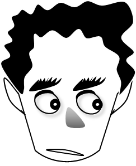 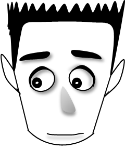 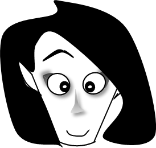 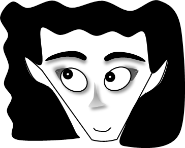 Perustele valintasi Mikä sivun 1 ruoka-aineista on hampaiden näkökulmasta paras valinta evääksi?Kuvaile makuapHVesimeloniSitruunaRuoka-aineMakupH arvioitupH mitattupieni pH-arvosuuri pH-arvo MakuaistipH-mittari